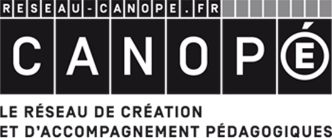 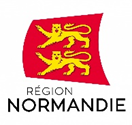 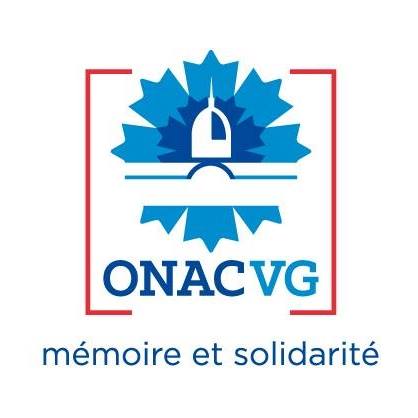 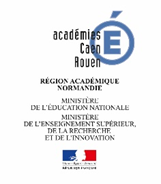 VITRAUX COMMÉMORATIFS DE LA GRANDE GUERRE EN NORMANDIEDOSSIER DE CANDIDATURE : 2018-2019Etablissement (coordonnées complètes) :Professeur responsableNOM Prénom :Discipline :Autres professeurs impliquésNOM Prénom :Discipline :NOM Prénom :Discipline :Classe concernée Classe :Nombre estimé d’élèves :Avis du Chef d’établissement :-------------------------------------------------------------------------------------------------------------------------------------------------------------------------------------------------------------------------------------------------------------------------------------------------------------------------------------------------------------------------------------------------------------------------------------------------------------------------------------------------------------------------------------------------------------------------------------------------------------------------------------------------------------------------------------------------------------------------------------------Nom et signature : Descriptif du projet envisagé (choix du « poilu », recherches, travail dans les disciplines, travail interdisciplinaire, étapes de la réalisation du carton…)________________________________________________________________________________________________________________________________________________________________________________________________________________________________________________________________________________________________________________________________________________________________________________________________________________________________________________________________________________________________________________________________________________________________________________________________________________________________________________________________________________________________________________________________________________________________________________________________________________________________Fiche à retourner au Rectorat – DAAC (daac@ac-caen.fr) avec copie (patrimoine@normandie.frpour le 15 juin 2018